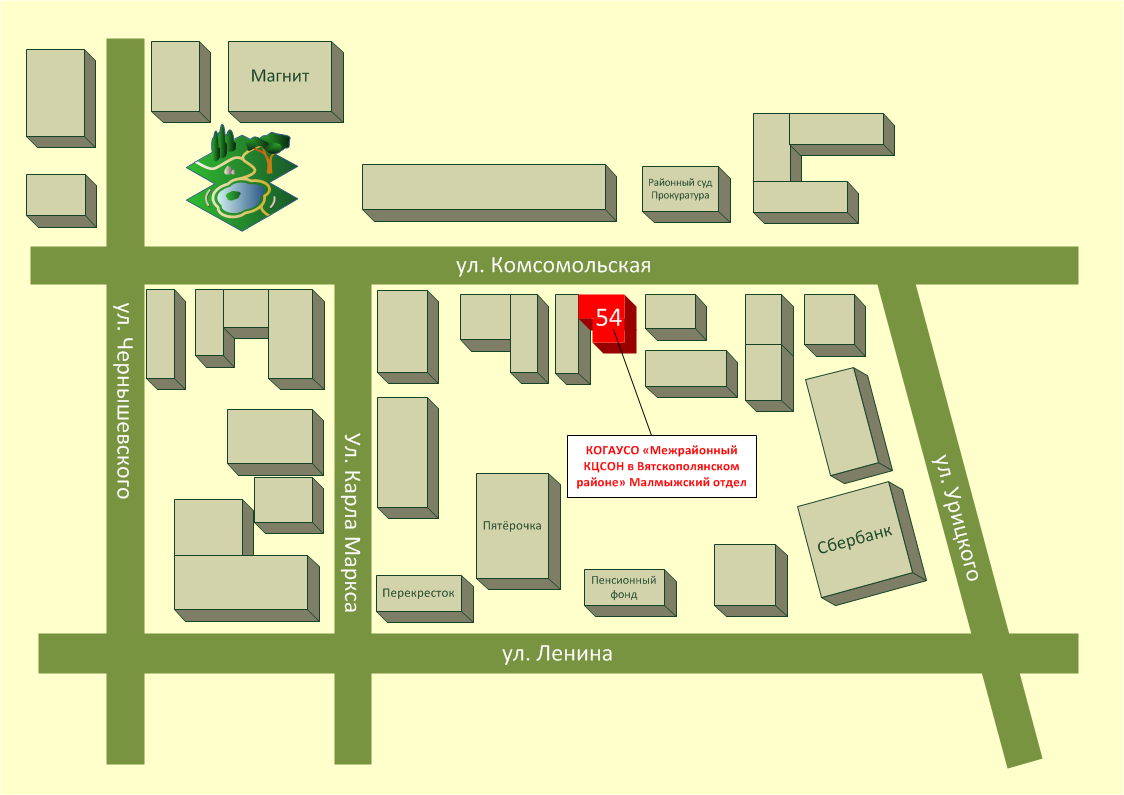 Кировское областное государственное автономное учреждение социального обслуживания 
«Межрайонный комплексный центр социального обслуживания населения в Вятскополянском районе» Малмыжский отдел социального обслуживанияНаименование объектаАдминистративное зданиеЮридический адрес объекта612960, Кировская область, гор. Малмыж, ул. Комсомольская, д. 54Фактический адрес объекта612960, Кировская область, гор. Малмыж, ул. Комсомольская, д.54Форма собственностиГосударственнаяОфициальный сайтhttp://socialkirov.ru/social/root/uson/Units/USON1001/inf_do.htmВышестоящая организацияМинистерство социального развития Кировской областиАдрес вышестоящей организации, телефон, E-mail610001, Кировская область, г. Киров, ул. Комсомольская, д. 10, тел. (8332) 27-27-26, E-mail: post@dsr.kirov.ruСфера деятельностиСоциальное обслуживаниеКатегории обслуживаемого населения по возрасту Все возрастные категорииВиды услугПредоставление социальных услуг, включенных в перечень гарантированных государством социальных услугФорма оказания услуг Полустационарная, на дому.Участие в исполнении ИПРАУчаствует в исполнении мероприятий по социальной реабилитацииПлановая мощность обслуживания (количество обслуживаемых в день)35 обслуживаемых в деньРазмещение объектаТерритория города МалмыжаЭтажность (на каком этаже находится)Одноэтажное зданиеПлощадь359,3 кв.мДоступность объекта:Доступность объекта:Доступность объекта  для людей 
с нарушениями зренияПолностью доступноДоступность объекта  для людей 
с нарушениями слухаПолностью доступноДоступность объекта  для людей, передвигающихся на креслах-коляскахПолностью доступноДоступность объекта для людей, 
с нарушением опорно-двигательного аппаратаПолностью доступноДоступность объекта для людей 
с ментальными нарушениямиПолностью доступноПуть следования к объекту пассажирским транспортомАвтобусный маршрут Пост ГАИ-РМЗРасстояние до объекта от остановки общественного транспортаВремя движения от остановки общественного транспорта (пешком)5 минутНаличие выделенного от проезжей части пешеходного путиИмеетсяНаличие перекрёстковНерегулируемыеРазмещение объектаОтдельно стоящее одноэтажное зданиеНомер паспорта доступности№1 от 21 апреля 2020 г.